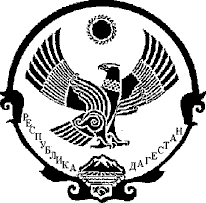 РЕСПУБЛИКА ДАГЕСТАНАДМИНИСТРАЦИЯ МУНИЦИПАЛЬНОГО РАЙОНА«МАГАРАМКЕНТСКИЙ РАЙОН»РАСПОРЯЖЕНИЕ« 26 »  10  2021г.                                                                       № 309с. Магарамкент   Об отмене аукциона в электронном виде  по продаже муниципального имущества МР «Магарамкентский район», назначенного на 08.11.2021г.   1.   Отменить аукцион по продаже муниципального имущества  МР «Магарамкентский район», назначенный на 08.11.2021г. распоряжением администрации МР «Магарамкентский район» от  24.09.2021г. №  260. 2. Отделу закупок администрации МР «Магарамкентский район» опубликовать информацию об отмене аукциона, назначенного  на 08.11.2021г, на официальном сайте Российской Федерации для размещения информации о проведении торгов http://torgi.gov.ru, официальном сайте администрации Магарамкентского муниципального района  http://adminmr.ru/, на официальном сайте АО «Единая электронная торговая площадка» https://www.roseltorg.ru и в районной газете  «Самурдин сес».Врио главы МР					 «Магарамкентский район»                                               Ф.Э. Рагимханов